Material MultiplicaciónClases online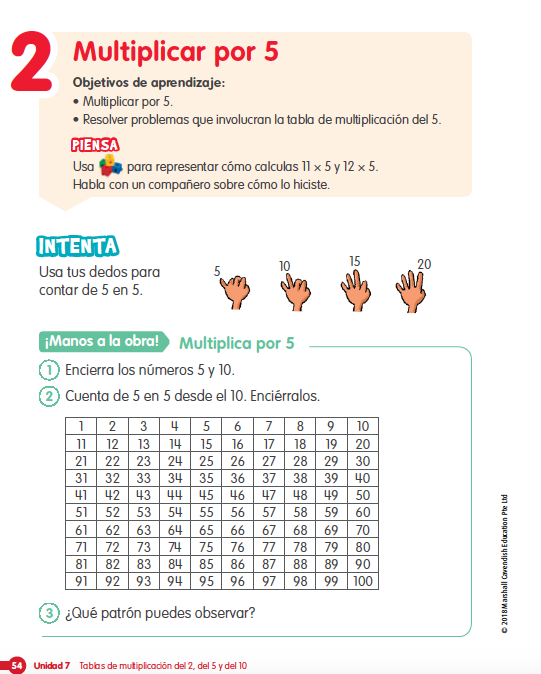 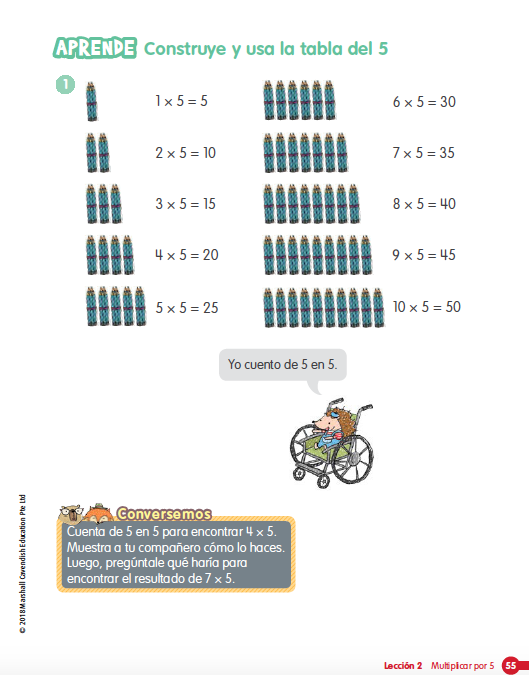 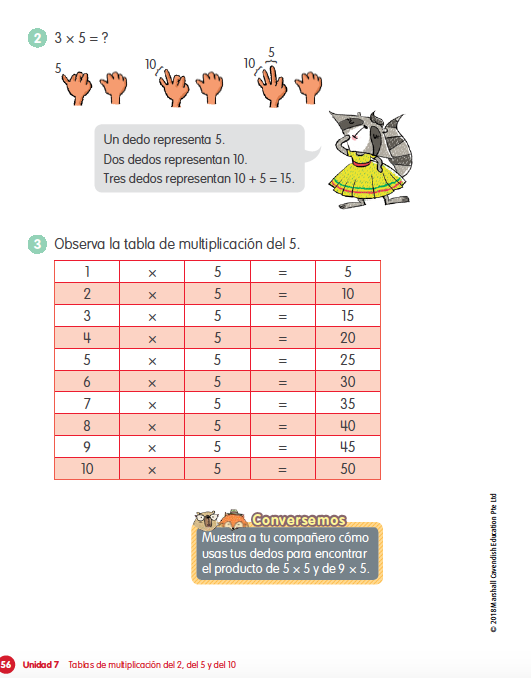 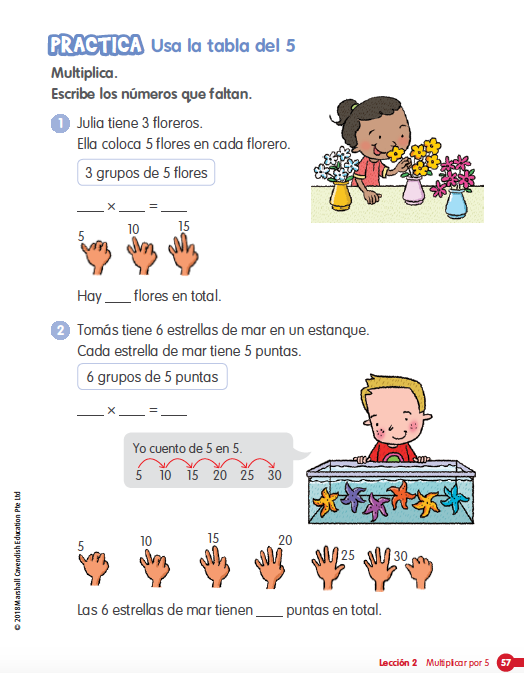 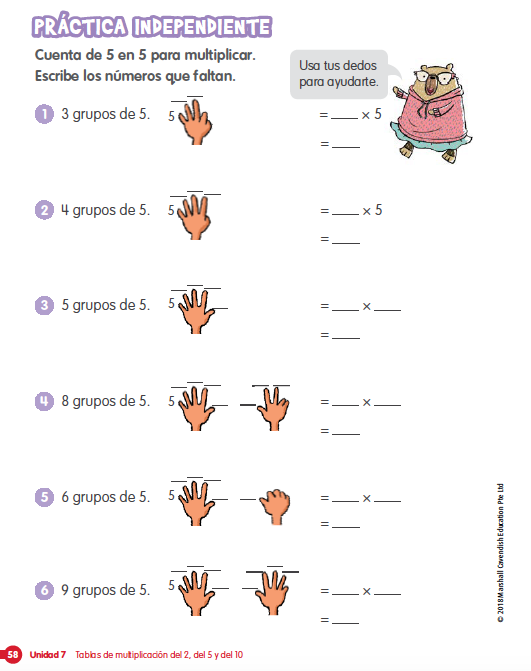 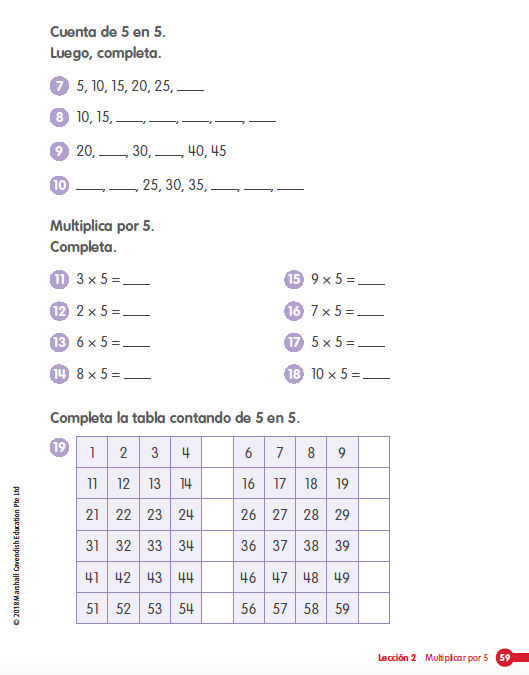 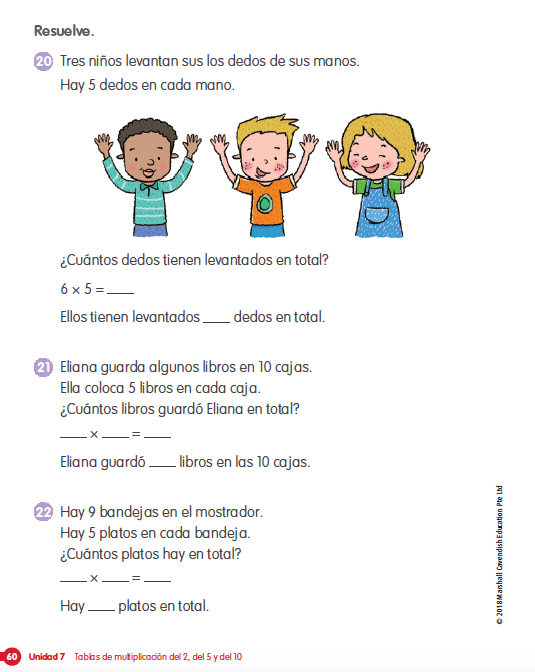 